基隆市立南榮國民中學環境教育成果活動地點紅淡山活動名稱紅淡山淨山 活動實施活  動  照  片活  動  照  片活  動  照  片活  動  照  片走！淨山去！    走入紅淡山，讓學生實際認識觀察學校在地的動植物生態，並透過淨山行動，進而維護生態的自然發展。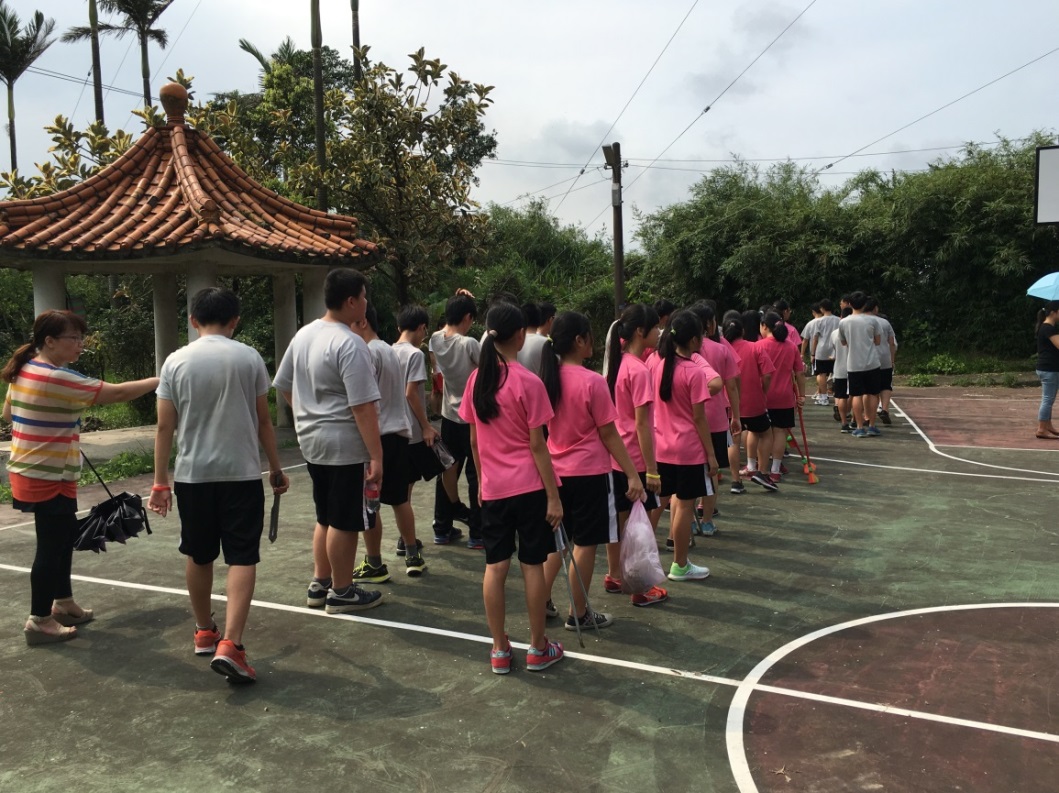 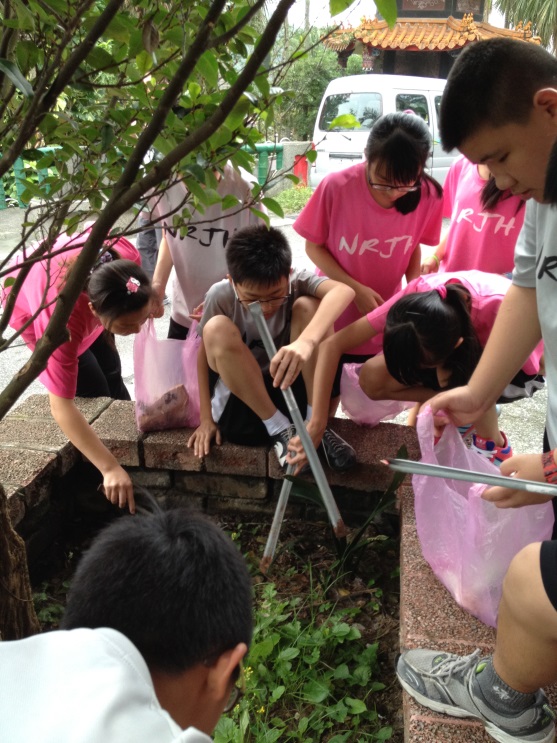 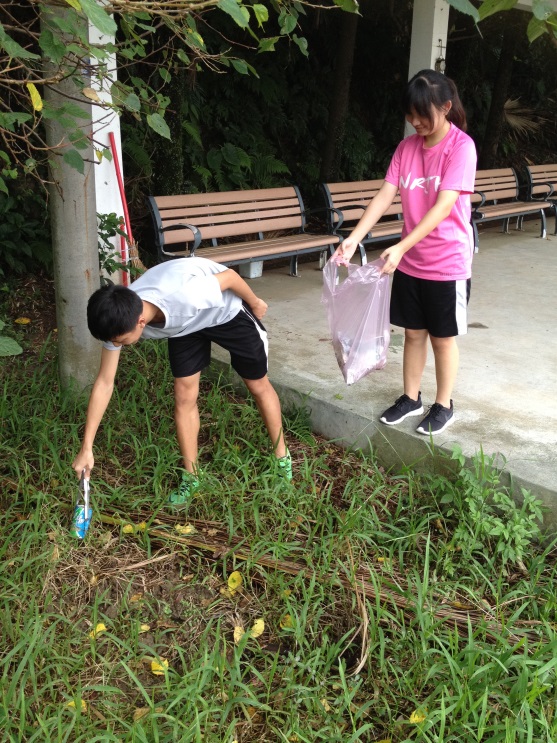 走！淨山去！    走入紅淡山，讓學生實際認識觀察學校在地的動植物生態，並透過淨山行動，進而維護生態的自然發展。走！淨山去！    走入紅淡山，讓學生實際認識觀察學校在地的動植物生態，並透過淨山行動，進而維護生態的自然發展。走！淨山去！    走入紅淡山，讓學生實際認識觀察學校在地的動植物生態，並透過淨山行動，進而維護生態的自然發展。活動設計：鄭建民主任、吳姿瑩老師活動設計：鄭建民主任、吳姿瑩老師活動設計：鄭建民主任、吳姿瑩老師     參與人數：165人活動日期：108/10/18